Board of Governors Research Chair
Application Coversheet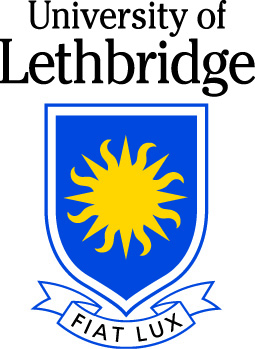 Please submit the completed form and all application attachments to oris@uleth.ca by the deadline listed in the Call for applications. Late or incomplete submissions will be withdrawn from the competition.OverviewOverviewOverviewOverviewApplicantDepartmentFaculty/SchoolFaculty/SchoolType of Chair:DisciplineRankIs your position  Tier I      Tier II     If you are applying for a Tier II position, in what year did you receive your PhD?    Health & Medical Sciences   Natural Sciences  Social Sciences  Humanities   Fine Arts  Assistant Professor 
  Associate Professor 
  Professor   Tenured or  Tenure-track?Proposed title of the Chair (e.g., Board of Governors Research Chair in …)Proposed title of the Chair (e.g., Board of Governors Research Chair in …)Proposed title of the Chair (e.g., Board of Governors Research Chair in …)Proposed title of the Chair (e.g., Board of Governors Research Chair in …)Please summarize your research in one sentence. If appointed to a BoGRC, this sentence will be used in the motion to the Board of Governors.  For example, “Dr. X questions how the cerebral cortex of mammals is organized and how it changes with experience.”Please summarize your research in one sentence. If appointed to a BoGRC, this sentence will be used in the motion to the Board of Governors.  For example, “Dr. X questions how the cerebral cortex of mammals is organized and how it changes with experience.”Please summarize your research in one sentence. If appointed to a BoGRC, this sentence will be used in the motion to the Board of Governors.  For example, “Dr. X questions how the cerebral cortex of mammals is organized and how it changes with experience.”Please summarize your research in one sentence. If appointed to a BoGRC, this sentence will be used in the motion to the Board of Governors.  For example, “Dr. X questions how the cerebral cortex of mammals is organized and how it changes with experience.”Please provide a brief bio (3-4 sentences). If appointed to a BoGRC, this bio will be used in the press release.Please provide a brief bio (3-4 sentences). If appointed to a BoGRC, this bio will be used in the press release.Please provide a brief bio (3-4 sentences). If appointed to a BoGRC, this bio will be used in the press release.Please provide a brief bio (3-4 sentences). If appointed to a BoGRC, this bio will be used in the press release.Application requirements The following documentation must be included as part of your application.  Please check below to confirm they are attached or will be submitted directly by the item writer. Statement on the quality of the applicant Statement explaining the anticipated impact of the appointment Proposed program of research, scholarly, or creative activity for the tenure of the appointment Current UNIWeb academic CV Letter of support from the applicant’s Department Chair, Area Chair or immediate supervisor discussing the applicant’s research, scholarship or creative performance. Three external letters of support. Please list the names of the individuals who will be providing a letter.Name:Name:Name:Please provide the names and email address of five EXTERNAL assessors who do not have a conflict of interest and have the appropriate expertise to provide a comprehensive, unbiased, critical review.  If the assessor has a webpage, please include the URL. Assessor 1:  Assessor 2:Assessor 3:Assessor 4:Assessor 5: